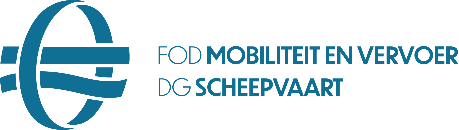 Ondergetekende,……………………………………………………………………………….., dokter in de geneeskunde, heeft heden mevrouw/de heer:Onderzocht en verklaart dat deze persoon niet lijdt aan lichaamsgebreken of kwalen die nadelig kunnen zijn voor het veilig besturen van een pleziervaartuig en de veiligheid van de scheepvaart.Dit onderzoek had betrekking op: Het gezichtsvermogen, inzonderheid de gezichtsscherpte en het kleuronderscheidingsvermogen;Het gehoor;De algemene lichamelijke conditie en gezondheid, inzonderheid de toestand van het hart, longen en bloeddruk.Afgegeven te …………………………………………………….., op …………………………………………………………Naam:Voornaam:Belgisch rijksregisternummer:Handtekening van de geneesheerStempel van de geneesheer